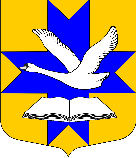 Администрация муниципального образованияБольшеколпанское сельское поселениеГатчинского муниципального районаЛенинградской областиПОСТАНОВЛЕНИЕот «16» марта 2017 г.                                                                                 №134О внесении дополнений в постановлениеадминистрации   от 21.04.2016 г. №130 «О формировании фонда капитального ремонта на счете регионального оператора в отношении многоквартирных домов, включенных в Региональную программу капитального ремонта после ее актуализации, расположенных на территории Большеколпанского сельского поселенияВ целях приведения Постановления администрации   от 21.04.2016 г. №130 «О формировании фонда капитального ремонта на счете регионального оператора в отношении многоквартирных домов, включенных в Региональную программу капитального ремонта после ее актуализации, расположенных на территории Большеколпанского сельского поселения» в соответствие с требованиями ч.6 ст.170 Жилищного Кодекса Российской Федерации,   администрация Большеколпанского сельского поселения ПОСТАНОВЛЯЕТ:1.Внести в преамбулу  постановления администрации   от 21.04.2016 г. №130 «О формировании фонда капитального ремонта на счете регионального оператора в отношении многоквартирных домов, включенных в Региональную программу капитального ремонта после ее актуализации, расположенных на территории Большеколпанского сельского поселения» дополнение следующего содержания:- после слов «на территории Ленинградской области",» дополнить словами «собственники помещений многоквартирных домов по адресу: Ленинградская область, Гатчинский район, д.Малые Колпаны, микрорайон Речной, д.д.1,2,4; не выбрали способ формирования фонда капитального ремонта в связи с отсутствием кворума при проведении собраний  в соответствии с требованиями ч. 6 ст. 170 ЖК,».2.Настоящее постановление подлежит официальному опубликованию и размещению на  сайте муниципального образования Большеколпанское сельское поселение.3.Контроль за исполнением настоящего постановления оставляю за собой.        Глава администрации                                                                  М.В.Бычинина